Resources for Case Writing: Links to ReadingsBooksScience Stories You Can Count On: 51 Case Studies with Quantitative Reasoning in Biology, edited by Clyde Freeman Herreid, Nancy A. Schiller, and Ky F. Herreid, NSTA Press, 2014.Includes case studies as well as tips and techniques for promoting quantitative reasoning in biology. The book is available for purchase through NSTA.Science Stories: Using Case Studies to Teach Critical Thinking, edited by Clyde Freeman Herreid, Nancy A. Schiller, and Ky F. Herreid, NSTA Press, 2012.A compilation of case studies with questions and teaching notes that can be used to help develop STEM students' critical thinking skills. The book is available for purchase through NSTA or from Amazon.Start with a Story: The Case Study Method of Teaching College Science, edited by Clyde Freeman Herreid, . Originally published in 2006 by the National Science Teachers Association (Nsta); reprinted by the National Center for Case Study Teaching in Science (NCCSTS) in 2013. Start with a Story is a collection of 40+ essays that examine every aspect of the case study method. Included are numerous examples of case studies as well as strategies, tips, examples, ideas, and resources for applying the case method to the science classroom.The NCCSTS has acquired the copyright for this work in print and is now reprinting this edition.  You can order a print copy using our online form.  Please note: The order form above is for the print book. We do not hold the copyright for the electronic version; to purchase the e-book version of the book, go to the NSTA Press website.    What is a Case? Bringing to Science Education the Established Teaching Tool of Law and Medicine  My Favorite Case and What Makes It So  What Makes a Good Case? Some Basic Rules of Good Storytelling Help Teachers Generate Student Excitement in the Classroom  Sorting Potatoes for Miss Bonner: Bringing Order to Case Study Methodology Through a Classification Scheme
Writing Cases Cooking With Betty Crocker: A Recipe for Case WritingThe Way of Flesch: The Art of Writing Readable CasesTwixt Fact and Fiction: A Case Writer's DilemmaLet's Get Personal: Putting Personality into your CasesPuttin’ on the Ritz: How to Put Science into Cases

Putting Words in Their Mouth: Writing Dialogue for Case StudiesAnd All That Jazz: An Essay Extolling the Virtues of Writing Case Teaching Notes
Teaching with Cases Don't! What Not to Do When Teaching CasesReturn to Mars: How Not to Teach a Case Study  Assembling a Case Study Tool Kit: 10 Tools for Teaching With Cases  The Interrupted Case Method  Case Studies and the Flipped Classroom  A Chat with the Survey Monkey: Case Studies and the Flipped Classroom  Intimate Debate Technique  "Clicker" Cases: Introducing Case Study Teaching into Large Classrooms
  Structured Controversy: A Case Study Strategy  Trigger Cases Versus Capstone Cases

  The Boy Scouts Said Its Best: Some Advice on Case Study Teaching and Student Preparation  Naming Names  Science, Pseudoscience, and NonsenseOthers available at http://sciencecases.lib.buffalo.edu/cs/teaching/publications/Problem based learninghttp://www1.udel.edu/inst/http://www1.udel.edu/inst/resources/index.htmlBooks on PBL from the University of Delaware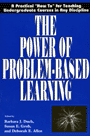 The Power of Problem-Based LearningA Practical "How To" For Teaching Undergraduate Courses in Any Discipline
Edited by Barbara Duch, Susan Gron, and Deborah AllenStylus Publishing, LLC (2001), 256 pages
ISBN 1-57922-037-1, paper, $24.95
ISBN 1-57922-036-3, cloth, $59.95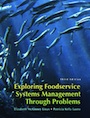 Exploring Foodservice Systems Management Through Problems, 3rd ed.Elizabeth Lieux and Patricia LuotoPrentice Hall (2008), 300 pages
ISBN 0-13-232542-X, paper, $29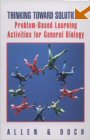 Thinking Toward Solutions: Problem-Based Learning Activities for General BiologyDeborah Allen and Barbara DuchHarcourt College Publishing (1998), 136 pages
ISB UD News ArticlesUD Contributions to PBL2008: Learning without Limits, an international conference in Colima, México in January 2008, hosted by Universidad de Colima.UD Contributions to PBL2006: Connecting Learning to the Real World, an international conference in Lima, Perú in July 2006, hosted by Pontificia Universidad Católica del Perú.UD Contributions to PBL2004: Pleasure By Learning, an international conference in Cancun, México in June 2004, hosted by Tec de Monterrey.Dan Tries Problem-Based Learning: A Case Study, Hal WhiteA problem-based learning course in physiology for undergraduate and graduate basic science students, Sheella MiersonPBL Articles in Biochemical Education and Biochemistry and Molecular Biology Education, Hal WhiteUsing Technology to Promote Success in PBL Courses, G. H. Watson, The Technology Source May/June 2002.University of Delaware's Faculty-IT Partnership: Educational Transformation through Teamwork, Janet de Vry and G. H. Watson, The Technology Source, May/June 2003.Qualitative Assessment Activities for Pew Grant on Problem-Based Learning (PBL), Gabriele BauerScaling Up Research-Based Education for Undergraduates: Problem-Based Learning, D. E. Allen, B. J. Duch, S. E. Groh, G. H. Watson, and H. B. White,In Evidence-Based TeachingAllen, D. E., R. S. Donham, and S. A. Bernhardt. "The Evidence for Problem-Based Learning." In Evidence-Based Teaching. Edited by William Buskist and James Groccia. Series: New Directions In Teaching and Learning. San Francisco: Jossey-Bass.  Winter, 2011: 21-30.Problem-Based Learning: An Introduction, from The National Teaching & Learning Forum:Table of Contents
UD Interview vignettes:
Kurt Burch, Chandra Reedy, and Barb DuchStudent Active Science, published by Harcourt College PublishingInstitutional Change in Science Education: A Case Study, Susan E. Groh, Barbara A. Williams, Deborah E. Allen, Barbara J. Duch, Sheella Mierson, and Harold B. White, III
Bringing Problem-Based Learning to the Introductory Biology Classroom, Deborah E. Allen
Cooperative Problem-Based Learning in an Undergraduate Physics Classroom, Barbara A. Williams and Barbara J. DuchSpring 1996 issue of About Teaching*Problem-Based Learning: A Note From the Editor
Teaching with Tutors, Deborah Allen
But I Teach a Large Class..., Linda Dion
Introducing Art History through PBL, Mark Miller
PBL in a Large Introductory Geology Class, Allan Thompson 
A Comparative Study of Learning in Lecture vs. Problem-Based Format, Elizabeth Lieux
Problems: A Key Factor in PBL, Barbara Duch
From the Students' Point of View (student comments)
From the Tutors' Point of View (tutor comments)January 1995 issue of About Teaching*The Power of PBL: From the editor
What is Problem-Based Learning?
"Creating Problems" for PBL, Hal White
A Student-Centered Model of PBL, Sheella Mierson
PBL in Physics -- The Power of Students Teaching Students, Barbara Duch
PBL and the Lively Classroom, Kurt BurchN 0-03-025033-1, paperback, $28https://myuni.adelaide.edu.au/courses/24276/pages/problem-based-learning-annotated-bibliography?module_item_id=1036929